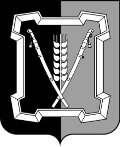 СОВЕТ  КУРСКОГО  МУНИЦИПАЛЬНОГО  ОКРУГАСТАВРОПОЛЬСКОГО КРАЯРЕШЕНИЕ23 ноября 2023 г.                       ст-ца Курская 			                     № 597О внесении изменений в Устав Курского муниципального округа Ставропольского краяВ соответствии с федеральными законами от 06 октября 2003 года
№ 131-ФЗ «Об общих принципах организации местного самоуправления
в Российской Федерации», от 21 июля 2005 года № 97-ФЗ
«О государственной регистрации уставов муниципальных образований», Уставом Курского муниципального округа Ставропольского края, Законом Ставропольского края от 02.10.2023 № 85-кз «О внесении изменений в статью 2 Закона Ставропольского края «О преобразовании муниципальных образований, входящих в состав Курского муниципального района Ставропольского края, и об организации местного самоуправления на территории Курского района Ставропольского края, в целях приведения Устава Курского муниципального округа Ставропольского края в соответствие законодательству Российской Федерации и Ставропольского края, Совет Курского муниципального округа Ставропольского краяРЕШИЛ: 	1. Внести в часть 2 статьи 4 Устава Курского муниципального округа Ставропольского края, изменения, исключив из нее слова «хутор Виноградный,», слова «поселок Ленпоселок,» и слова «хутор Советский,».2. Направить настоящее решение в Главное управление Министерства юстиции Российской Федерации по Ставропольскому краю для государ-ственной регистрации.3. Опубликовать (обнародовать) настоящее решение после его государ-ственной регистрации.4. Настоящее решение вступает в силу со дня его официального опубликования (обнародования), произведенного после государственной регистрации. Председатель Совета Курскогомуниципального округа Ставропольского края      А.И.ВощановВременно исполняющий полномочия главы Курского муниципального округа Ставропольского края, первый заместитель главы администрации                                           Курского муниципального округа Ставропольского края                                                                               П.В.Бабичев